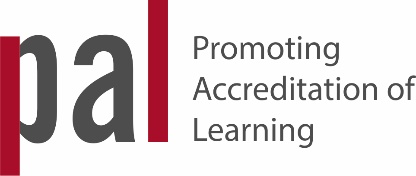 PALLearning and Sharing Tracking Log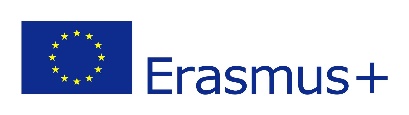 Name:Name:Name:Name:Name:Name:School/College/Centre:School/College/Centre:Academic Year:Academic Year:Date of submission:Date:Title of SessionCategory of Activity i.e. Category 1 = participating or Category 2 = facilitatingCategory of Activity i.e. Category 1 = participating or Category 2 = facilitatingMethodology used e.g. Café Style Workshop, Show and Tell etc.   Methodology used e.g. Café Style Workshop, Show and Tell etc.   Professional Development intention for attending/ undertaking the activityProfessional Development intention for attending/ undertaking the activityHow was learning from the PAL CPD activity Integrated into your  work practice afterwards      (include any incidental learning)How was learning from the PAL CPD activity Integrated into your  work practice afterwards      (include any incidental learning)PAL Points achieved                                                              Category 1 =5 points orCategory 2 = 10 pointsTOTALFor office use only:For office use only:For office use only:For office use only:For office use only:For office use only:For office use only:For office use only:Date Received: Date Received: Date Received: Date Received: Date Received: Reviewed by:Reviewed by:Reviewed by:PAL Tracking Tool Summary Self Evaluation / ReflectionOne summary self-reflection should be submitted with the Tracking Log when the 30 PAL point cycle of activity has been completed.Name:   Academic Year:School/College/Centre Name:What?What have I learned during the PAL Learning Champion period from:                                                       1. participating in informal / non formal learning activities?                     2. facilitating informal non formal learning activities?What?What have I learned during the PAL Learning Champion period from:                                                       1. participating in informal / non formal learning activities?                     2. facilitating informal non formal learning activities?What?What have I learned during the PAL Learning Champion period from:                                                       1. participating in informal / non formal learning activities?                     2. facilitating informal non formal learning activities?Transfer?What positive results have the PAL peer learning and sharing activities had for:                                                1. my own performance?                    2. my colleagues?                                3. my students?Transfer?What positive results have the PAL peer learning and sharing activities had for:                                                1. my own performance?                    2. my colleagues?                                3. my students?Transfer?What positive results have the PAL peer learning and sharing activities had for:                                                1. my own performance?                    2. my colleagues?                                3. my students?Transfer?What positive results have the PAL peer learning and sharing activities had for:                                                1. my own performance?                    2. my colleagues?                                3. my students?Transfer?What positive results have the PAL peer learning and sharing activities had for:                                                1. my own performance?                    2. my colleagues?                                3. my students?What next?What do I plan to do next to:           1. support / enhance my own professional development?                                    2. promote peer learning and sharing within my organisation?     What next?What do I plan to do next to:           1. support / enhance my own professional development?                                    2. promote peer learning and sharing within my organisation?     What next?What do I plan to do next to:           1. support / enhance my own professional development?                                    2. promote peer learning and sharing within my organisation?     What next?What do I plan to do next to:           1. support / enhance my own professional development?                                    2. promote peer learning and sharing within my organisation?     What next?What do I plan to do next to:           1. support / enhance my own professional development?                                    2. promote peer learning and sharing within my organisation?     For office use only:Date received:Reviewed by: